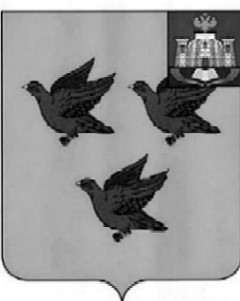 РОССИЙСКАЯ ФЕДЕРАЦИЯОРЛОВСКАЯ ОБЛАСТЬ АДМИНИСТРАЦИЯ ГОРОДА ЛИВНЫП О С Т А Н О В Л Е Н И Е18 апреля 2024 года						                                   №  25     г. ЛивныО тарифах на услугу (работу), предоставляемую (выполняемую) МУП «Ливенские тепловые сети»В соответствии с п.4 ч. 1 ст.17 Федерального закона от 6 октября 2003 года № 131-ФЗ «Об общих принципах организации местного самоуправления в Российской Федерации», п.4 ч. 1 ст.7, ст.32 Устава города Ливны, Порядком установления (изменения) тарифов на услуги (работы), предоставляемые (выполняемые) муниципальными предприятиями и учреждениями города Ливны Орловской области, утвержденным решением Ливенского городского Совета народных депутатов от 24 сентября 2015 года № 50/474-ГС, администрация города Ливны п о с т а н о в л я е т:1. Установить тариф на работу, предоставляемую (выполняемую) МУП «Ливенские тепловые сети», по проведению гидравлического испытания систем центрального отопления в размере 5784 руб. 35 коп. за 100 метров трубопровода (в т.ч. НДС).2. Опубликовать настоящее постановление в газете «Ливенский вестник» и разместить на официальном сайте администрации города в сети Интернет.Глава города 									С.А. Трубицин 